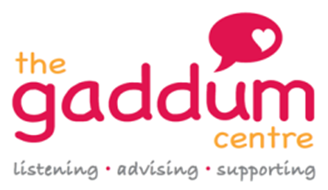 Gaddum Centre Trainee / Volunteer Counsellor AgreementTo ensure the best possible support for yourself and to provide a service that is safe and of the highest quality for our clients we need to clarify what we expect from you and what you can expect from us.Gaddum Centre will provide:A comprehensive induction programA safe place to workFacilitated group supervision On-site mentoringWork with clients that match your level of experience and expertiseFree workshops to enhance their professional developmentTrainees/volunteers need to commit to:Providing confirmation of one to one clinical supervision with an appropriately qualified counsellorProvide a copy of their supervision agreementGiving clients appointment priorityKeeping records in accordance to organisational polices & proceduresProviding monthly data for monitoring requirementsAdhere to organisational polices & procedures; particularly confidentiality,                                            data protection, equality of opportunity and safeguardingWorking ethically in line with professional body expectationsAttending at least 80% of group supervision sessions.Discussing any breaches of confidentiality or other ethical concerns with your project lead or the Professional Governance LeadWhere possible attend relevant project meetings & trainingProviding a minimum of 4 weeks’ notice prior to ending placementTrainee / Volunteer:Signed: …………………………………….			Date: ………………………….Name: …………………………………………Gaddum Centre:Signed: ……………………………………….		Date: ………………………….Name: …………………………………………